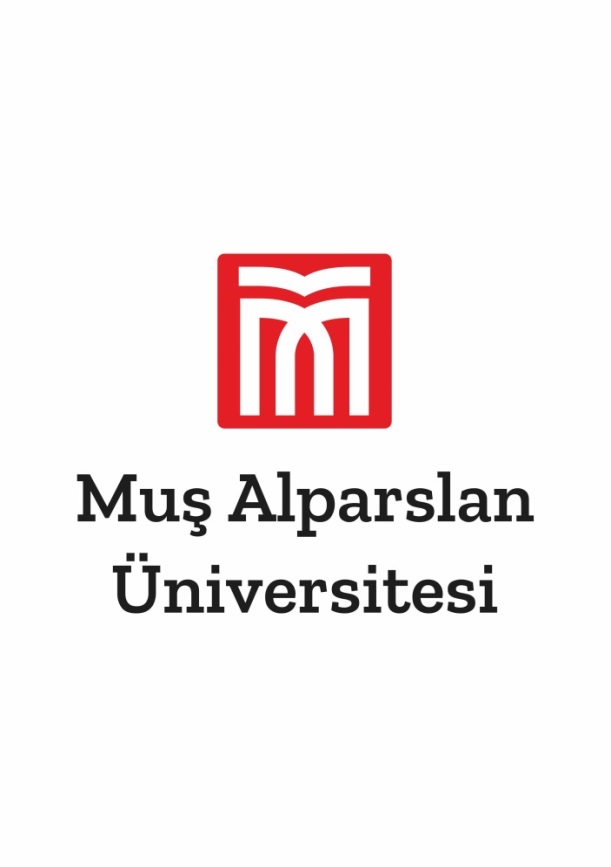 T.C.MUŞ ALPARSLAN ÜNİVERSİTESİTeknik Bilimler Meslek Yüksekokulu Müdürlüğüne            Meslek Yüksekokulunuz kadrosunda …………………………… olarak çalışmaktayım. SGK Tescil ve Hizmet Dökümü/Askerlik Durum Belgesi ekte sunulmuş olup hizmet birleştirmemin yapılması hususunda ;              Gereğini bilgilerinize arz ederim.   …./…./20…                                                                                                                                      Adı SoyadıAdres: ………………………………………….………………………………………………….………………………………………				Cep Tel: ……………………………   EKLER:     1-SGK Tescil ve Hizmet Dökümü (..….Sayfa)    2-Askerlik Durum Belgesi (..….Sayfa)